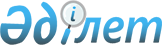 2023-2025 жылдарға арналған Ғабит Мүсірепов атындағы ауданы Червонный ауылдық округінің бюджетін бекіту туралыСолтүстік Қазақстан облысы Ғабит Мүсірепов атындағы ауданы мәслихатының 2022 жылғы 29 желтоқсандағы № 25-14 шешімі
      Ескерту. 01.01.2023 бастап қолданысқа енгізіледі - осы шешімнің 5-тармағымен.
      Қазақстан Республикасының Бюджет кодексінің 9-1, 75-баптарына, Қазақстан Республикасының "Қазақстан Республикасындағы жергілікті мемлекеттік басқару және өзін-өзі басқару туралы" Заңының 6-бабына сәйкес, Солтүстік Қазақстан облысы Ғабит Мүсірепов атындағы ауданының мәслихаты ШЕШТІ: 
      1. 2023-2025 жылдарға арналған Ғабит Мүсірепов атындағы ауданы Червонный ауылдық округінің бюджеті осы шешімге тиісінше 1, 2 және 3-қосымшаларға сәйкес, оның ішінде 2023 жылға келесі көлемдерде бекітілсін:
      1) кірістер – 293 780,7 мың теңге:
      салықтық түсімдер – 11 758,9 мың теңге;
      салықтық емес түсімдер – 0;
      негізгі капиталды сатудан түсетін түсімдер – 1 000 мың теңге;
      трансферттер түсімі – 281 021,8 мың теңге;
      2) шығындар – 294 412,6 мың теңге;
      3) таза бюджеттік кредиттеу – 0:
      бюджеттік кредиттер – 0;
      бюджеттік кредиттерді өтеу – 0;
      4) қаржы активтерімен операциялар бойынша сальдо – 0:
      қаржы активтерін сатып алу – 0;
      мемлекеттің қаржы активтерін сатудан түсетін түсімдер – 0;
      5) бюджет тапшылығы (профициті) – - 631,9 мың теңге;
      6) бюджет тапшылығын қаржыландыру (профицитін пайдалану) – 631,9 мың теңге:
      қарыздар түсімі – 0;
      қарыздарды өтеу – 0;
      бюджет қаражатының пайдаланылатын қалдықтары – 631,9 мың теңге.
      Ескерту. 1-тармақ жаңа редакцияда - Солтүстік Қазақстан облысы Ғабит Мүсірепов атындағы ауданы мәслихатының 23.05.2023 № 3-35 (01.01.2023 бастап қолданысқа енгізіледі); 14.11.2023 № 10-15 (01.01.2023 бастап қолданысқа енгізіледі) шешімдерімен.


      2. 2023 жылға арналған Червонный ауылдық округінің кірістері Қазақстан Республикасы Бюджет кодексінің 52-1-бабына сәйкес, мынадай салықтық түсімдер есебінен қалыптастырылатындығы белгіленсін:
      1) ауылдың аумағында мемлекеттік кіріс органдарында тіркеу есебіне қою кезінде мәлімделген:
      дара кәсіпкер, жекеше нотариус, жеке сот орындаушысы, адвокат, кәсіпқой медиатор үшін – тұрған жерінен;
      қалған жеке тұлғалар үшін – тұрғылықты жері орналасқан жеке тұлғалар дербес салық салуға жататын кірістер бойынша жеке табыс салығынан;
      2) ауылдық округтің аумағындағы осы салықты салу объектілері бойынша жеке тұлғалардың мүлкіне салынатын салықтан;
      3) ауылдың аумағындағы жер учаскелері бойынша жеке және заңды тұлғалардан алынатын, елдi мекендер жерлерiне салынатын жер салығынан;
      3-1) бірыңғай жер салығынан;
      4) көлік құралдары салығынан:
      тұрғылықты жері ауылдың аумағындағы жеке тұлғалардан;
      өздерінің құрылтай құжаттарында көрсетілетін тұрған жері ауылдың аумағында орналасқан заңды тұлғалардан;
      4-1) жер учаскелерін пайдаланғаны үшін төлемақыдан.
      3. Ауылдық округ бюджеттеріне негізгі капиталды сатудан түсетін түсімдері:
      1) ауыл шаруашылығы мақсатындағы жер учаскелерін сатудан түсетін түсімдерді қоспағанда, жер учаскелерін сатудан түсетін түсімдерден.
      4. Аудандық бюджеттен Червонный ауылдық округінің бюджетіне берілетін субвенциялар көлемі 11 426 мың теңгені құрайды.
      5. Осы шешім 2023 жылғы 1 қаңтардан бастап қолданысқа енгізіледі. 2023 жылға арналған Ғабит Мүсірепов атындағы ауданы Червонный ауылдық округінің бюджеті
      Ескерту. 1-қосымша жаңа редакцияда - Солтүстік Қазақстан облысы Ғабит Мүсірепов атындағы ауданы мәслихатының 23.05.2023 № 3-35 (01.01.2023 бастап қолданысқа енгізіледі); 14.11.2023 № 10-15 (01.01.2023 бастап қолданысқа енгізіледі) шешімдерімен. 2024 жылға арналған Ғабит Мүсірепов атындағы ауданы Червонный ауылдық округінің бюджеті 2025 жылға арналған Ғабит Мүсірепов атындағы ауданы Червонный ауылдық округінің бюджеті
					© 2012. Қазақстан Республикасы Әділет министрлігінің «Қазақстан Республикасының Заңнама және құқықтық ақпарат институты» ШЖҚ РМК
				
      Солтүстік Қазақстан облысы Ғабит Мүсірепов атындағыауданы мәслихатының хатшысы 

Е. Әділбеков
Солтүстік Қазақстан облысыҒабит Мүсірепов атындағыауданы мәслихатының2022 жылғы 29 желтоқсандағы№ 25-14 шешіміне 1-қосымша
Санаты
Сыныбы
Кіші сыныбы
Атауы
Сома (мың теңге)
1. Кiрiстер
293 780,7
1
Салықтық түсімдер
11 758,9
01
Табыс салығы
1 700
2
Жеке табыс салығы
1 700
04
Меншiкке салынатын салықтар
10 048,9
1
Мүлiкке салынатын салықтар
300
3
Жер салығы
250
4
Көлiк құралдарына салынатын салық
7 752
5
Бірыңғай жер салығы
1 746,9
05
Ішкі салықтар тауарларға, жұмыстарға және қызметтерге
10
3
Табиғи және басқа ресурстарды пайдаланғаны үшін түсетін түсімдер
10
2
Салық емес түсімдер
0
3
Негізгі капиталды сатудан түсетін түсімдер
1 000
03
Жер және материалдық емес активтерді сату
1 000
1
Жерді сату
1 000
4
Трансферттердің түсімдері
281 021,8
02
Мемлекеттік басқарудың жоғары тұрған органдарынан түсетін трансферттер
281 021,8
3
Аудандық (облыстық маңызы бар қаланың) бюджетінен түсетін трансферттер
281 021,8
Функцио-налдық топ
Бюджеттік бағдарла-малардың әкімшісі
Бағдар-лама
Атауы
Сома (мың теңге)
2. Шығындар
294 412,6
01
Жалпы сипаттағы мемлекеттік қызметтер
28 721,6
124
Аудандық маңызы бар қала, ауыл, кент, ауылдық округ әкімінің аппараты
28 721,6
001
Аудандық маңызы бар қала, ауыл, кент, ауылдық округ әкімінің қызметін қамтамасыз ету жөніндегі қызметтер
28 547,6
022
Мемлекеттік органның күрделі шығыстары
174
07
Тұрғын үй-коммуналдық шаруашылық
11 761
124
Аудандық маңызы бар қала, ауыл, кент, ауылдық округ әкімінің аппараты
11 761
008
Елді мекендердегі көшелерді жарықтандыру
10 961
011
Елді мекендерді абаттандыру мен көгалдандыру
800
12
Көлік және коммуникациялар
129 277,9
124
Аудандық маңызы бар қала, ауыл, кент, ауылдық округ әкімінің аппараты
129 277,9
045
Аудандық маңызы бар қалалардың, ауылдардың, кенттердің, ауылдық округтердің автомобиль жолдарын күрделі және орташа жөндеу
129 277,9
13
Басқалар
124 652
124
Аудандық маңызы бар қала, ауыл, кент, ауылдық округ әкімінің аппараты
124 652
057
"Ауыл-Ел бесігі" жобасы шеңберінде ауылдық елді мекендерде әлеуметтік және инженерлік инфрақұрылым бойынша іс-шараларды іске асыру
124 652
15
Трансферттер
0,1
124
Аудандық маңызы бар қала, ауыл, кент, ауылдық округ әкімінің аппараты
0,1
048
Пайдаланылмаған (толық пайдаланылмаған) нысаналы трансферттерді қайтару
0,1
3. Таза бюджеттік кредиттеу
0
Бюджеттік кредиттер
0
Бюджеттік кредиттерді өтеу
0
4. Қаржы активтерiмен операциялар бойынша сальдо
0
Қаржы активтерін сатып алу
0
Мемлекеттің қаржы активтерін сатудан түсетін түсімдер
0
5. Бюджет тапшылығы (профициті)
- 631,9
6. Бюджет тапшылығын қаржыландыру (профицитін пайдалану) 
631,9
Қарыздар түсімдері
0
Қарыздарды өтеу
0
Бюджет қаражатының пайдаланылатын қалдықтары
631,9
Санаты
Сыныбы
Кіші сыныбы
Атауы
Сома (мың теңге)
8
Бюджет қаражатының пайдаланылатын қалдықтары
631,9
01
Бюджет қаражатының қалдықтары
631,9
1
Бюджет қаражатының бос қалдықтары
631,9Солтүстік Қазақстан облысыҒабит Мүсірепов атындағыауданы мәслихатының2022 жылғы 29 желтоқсандағы№ 25-14 шешіміне 2-қосымша
Санаты
Сыныбы
Кіші сыныбы
Атауы
Сома (мың теңге)
1. Кiрiстер
28 289
1
Салықтық түсімдер
10 418
01
Табыс салығы
1 010
2
Жеке табыс салығы
1 010
04
Меншiкке салынатын салықтар
9 398
1
Мүлiкке салынатын салықтар 
303
3
Жер салығы 
758
4
Көлiк құралдарына салынатын салық 
7 832
5
Бірыңғай жер салығы
505
05
Тауарларға, жұмыстарға және қызметтерге
10
3
Жер учаскелерін пайдаланғаны үшін төлемақы
10
2
Салықтық емес түсiмдер
0
3
Негізгі капиталды сатудан түсетін түсімдер
1 010
03
Жерді және материалдық емес активтерді сату
1 010
1
Жерді сату
1 010
4
Трансферттердің түсімдері
16 861
02
Мемлекеттiк басқарудың жоғары тұрған органдарынан түсетiн трансферттер
16 861
3
Аудандардың (облыстық маңызы бар қаланың) бюджетінен трансферттер
16 861
Функцио-налдық топ
Бюджеттік бағдарла-малардың әкімшісі
Бағдар-лама
Атауы
Сома (мың теңге)
2. Шығындар
28 289
01
Жалпы сипаттағы мемлекеттік қызметтер
26 914
124
Аудандық маңызы бар қала, ауыл, кент, ауылдық округ әкімінің аппараты
26 914
001
Аудандық маңызы бар қала, ауыл, кент, ауылдық округ әкімінің қызметін қамтамасыз ету жөніндегі қызметтер
26 740
022
Мемлекеттік органның күрделі шығыстары
174
07
Тұрғын үй-коммуналдық шаруашылық
1 375
124
Аудандық маңызы бар қала, ауыл, кент, ауылдық округ әкімінің аппараты
1 375
008
Елдi мекендердегі көшелердi жарықтандыру
1 375 
3. Таза бюджеттік кредиттеу
0
Бюджеттік кредиттер
0
Бюджеттік кредиттерді өтеу
0
4. Қаржы активтерiмен операциялар бойынша сальдо
0
Қаржы активтерін сатып алу
0
Мемлекеттің қаржы активтерін сатудан түсетін түсімдер
0
5. Бюджет тапшылығы (профициті)
0
6. Бюджеттің тапшылығын қаржыландыру (профицитін пайдалану) 
0
Қарыздар түсімдері
0
Қарыздарды өтеу
0
Бюджет қаражатының пайдаланылатын қалдықтары
0Солтүстік Қазақстан облысыҒабит Мүсірепов атындағыауданы мәслихатының2022 жылғы 29 желтоқсандағы№ 25-14 шешіміне 3-қосымша
Санаты
Сыныбы
Кіші сыныбы
Атауы
Сома (мың теңге)
1. Кiрiстер
28 582
1
Салықтық түсімдер
10 525
01
Табыс салығы
1 021
2
Жеке табыс салығы
1 021
04
Меншiкке салынатын салықтар
9 494
1
Мүлiкке салынатын салықтар 
306
3
Жер салығы 
765
4
Көлiк құралдарына салынатын салық 
7 913
5
Бірыңғай жер салығы
510
05
Тауарларға, жұмыстарға және қызметтерге
10
3
Жер учаскелерін пайдаланғаны үшін төлемақы
10
2
Салықтық емес түсiмдер
0
3
Негізгі капиталды сатудан түсетін түсімдер
1 021
03
Жерді және материалдық емес активтерді сату
1 021
1
Жерді сату
1 021
4
Трансферттердің түсімдері
17 036
02
Мемлекеттiк басқарудың жоғары тұрған органдарынан түсетiн трансферттер
17 036
3
Аудандардың (облыстық маңызы бар қаланың) бюджетінен трансферттер
17 036
Функцио-налдық топ
Бюджеттік бағдарла-малардың әкімшісі
Бағдар-лама
Атауы
Сома (мың теңге)
2. Шығындар
28 582
01
Жалпы сипаттағы мемлекеттік қызметтер
27 193
124
Аудандық маңызы бар қала, ауыл, кент, ауылдық округ әкімінің аппараты
27 193
001
Аудандық маңызы бар қала, ауыл, кент, ауылдық округ әкімінің қызметін қамтамасыз ету жөніндегі қызметтер
27 017
022
Мемлекеттік органның күрделі шығыстары
176
07
Тұрғын үй-коммуналдық шаруашылық
1 389
124
Аудандық маңызы бар қала, ауыл, кент, ауылдық округ әкімінің аппараты
1 389 
008
Елдi мекендердегі көшелердi жарықтандыру
1 389
3. Таза бюджеттік кредиттеу
0
Бюджеттік кредиттер
0
Бюджеттік кредиттерді өтеу
0
4. Қаржы активтерiмен операциялар бойынша сальдо
0
Қаржы активтерін сатып алу
0
Мемлекеттің қаржы активтерін сатудан түсетін түсімдер
0
5. Бюджет тапшылығы (профициті)
0
6. Бюджеттің тапшылығын қаржыландыру (профицитін пайдалану) 
0
Қарыздар түсімдері
0
Қарыздарды өтеу
0
Бюджет қаражатының пайдаланылатын қалдықтары
0